Uchwała Nr V/33/2019Rady Powiatu Mławskiegoz dnia 4 marca 2019 rokuw sprawie określenia zadań i wysokości środków Państwowego Funduszu Rehabilitacji Osób Niepełnosprawnych, przeznaczonych na te zadania dla Powiatu Mławskiego        na 2019 rok             Na podstawie art. 35a ust. 3 ustawy z dnia 27 sierpnia 1997 r. o rehabilitacji zawodowej i społecznej oraz zatrudnianiu osób niepełnosprawnych (Dz. U. z 2018r. poz. 511 
ze zm.) oraz art. 12 pkt 11 ustawy z dnia 5 czerwca 1998 r. o samorządzie powiatowym 
(Dz. U. z 2018 r.  poz. 995 ze zm.) Rada Powiatu Mławskiego uchwala, co następuje:§ 11. Środki Państwowego Funduszu Rehabilitacji Osób Niepełnosprawnych przyznane Powiatowi Mławskiemu na 2019 rok w wysokości ogółem 674.463,00 zł przeznacza się na zadania z zakresu:1) rehabilitacji zawodowej w wysokości ogółem – 204.463,00 zł,2) rehabilitacji społecznej  w wysokości ogółem – 470.000,00 zł.§ 2Przyjmuje się do realizacji w ramach kwot określonych w § 1 uchwały następujące zadania:1. Z zakresu rehabilitacji zawodowej:zwrot wydatków na instrumenty i usługi rynku pracy na rzecz osób niepełnosprawnych zarejestrowanych jako poszukujące pracy i niepozostające w zatrudnieniu,2) przyznanie osobom niepełnosprawnym środków na rozpoczęcie działalności gospodarczej, rolniczej lub wniesienie wkładu do spółdzielni socjalnej,3)    dokonywanie zwrotu kosztów wyposażenia stanowiska pracy osoby niepełnosprawnej,4) finansowanie kosztów szkolenia i przekwalifikowania zawodowego osób niepełnosprawnych.2. Z zakresu rehabilitacji społecznej:1)    dofinansowanie do uczestnictwa osób niepełnosprawnych i ich opiekunów w turnusach rehabilitacyjnych,2) dofinansowanie likwidacji barier architektonicznych, w komunikowaniu się 
i technicznych, w związku z indywidualnymi potrzebami osób niepełnosprawnych,3)    dofinansowanie zaopatrzenia w sprzęt rehabilitacyjny, przedmioty ortopedyczne i środki pomocnicze przyznawane osobom niepełnosprawnym na podstawie odrębnych przepisów.§ 3Wykonanie uchwały powierza się Zarządowi Powiatu Mławskiego.§ 4Uchwała wchodzi w życie z dniem podjęcia.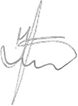 	 Przewodniczący Rady Powiatu	          Jan ŁukasikUzasadnienie       W dniu 18 lutego 2019 r. pismem znak DF.WSA.53.2019.w.IWR. z dnia 11 lutego              2019 r. PFRON przekazał informację o wysokości środków przypadających dla Powiatu Mławskiego w 2019  roku  na realizację zadań określonych  ustawą z dnia 27 sierpnia 1997r. o rehabilitacji zawodowej i społecznej oraz zatrudnianiu osób niepełnosprawnych (Dz. U. 2018,  poz.511 ze zm.), wyliczonych zgodnie z rozporządzeniem Rady Ministrów z dnia                  13 maja 2003r. w sprawie algorytmu przekazywania środków Państwowego Funduszu Rehabilitacji Osób Niepełnosprawnych samorządom wojewódzkim i powiatowym (Dz. U.                 z 2017r. póź. 538 ze zm.)        Dla Powiatu Mławskiego na rok 2019 przyznano środki w wysokości 674.463,00 zł. Powiatowe Centrum Pomocy Rodzinie będące realizatorem zadań z zakresu rehabilitacji społecznej oraz Wydział Edukacji i Zdrowia będący realizatorem zadań z zakresu rehabilitacji zawodowej dokonały wstępnego podziału środków oraz wskazały zadania na które przeznaczone zostaną przyznane środki PFRON.